Λεκτικοί  Τροποποιητές max – min σύνθεσηΘεωρήστε το ασαφές σύνολο A που περιγράφει την ταχύτητα ενός αυτοκινήτου x σε km/h με τη γλωσσική μεταβλητή fast που ορίζεται ως 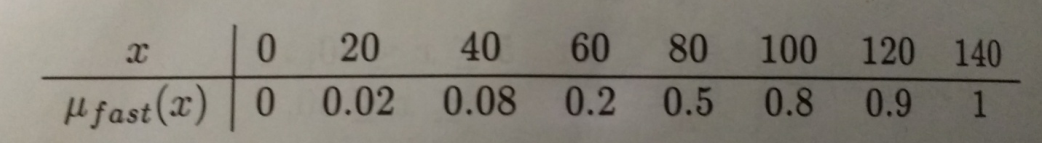 το γενικό σύνολο είναι 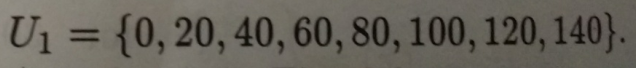 Η γλωσσική μεταβλητή fast μπορεί να τροποποιηθεί ώστε να γίνει όχι γρήγορη, πολύ γρήγορη και αρκετά γρήγορη χρησιμοποιώντας τους παρακάτω τροποποιητές: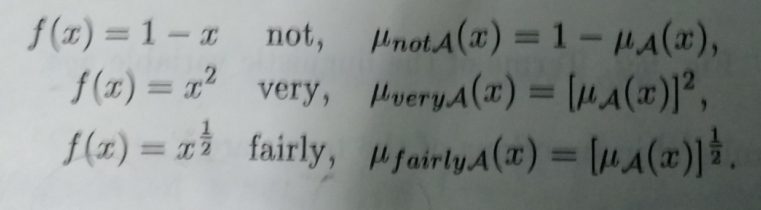 Ως εκ τούτου, για το ασαφές σύνολο όχι γρήγορα, πολύ και αρκετά γρήγορα λαμβάνουμε τους πίνακες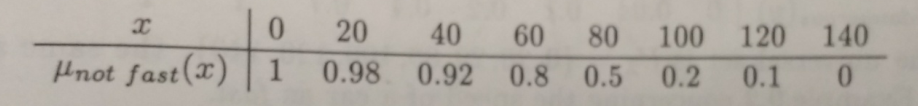 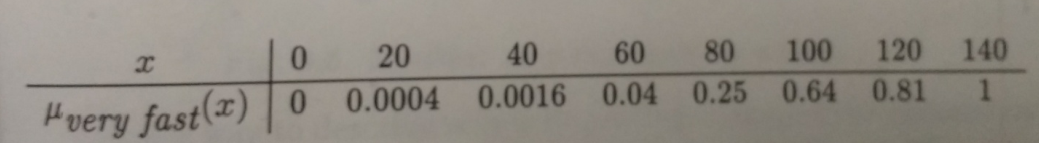 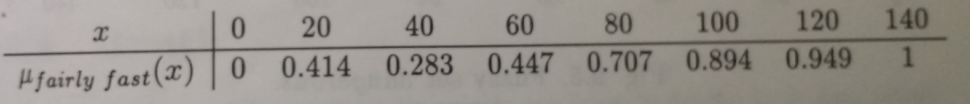 Τώρα θεωρήστε το ασαφές σύνολο Β που περιγράφει την ταχύτητα ενός αυτοκινήτου ως επικίνδυνη. Η συνάρτηση μέλους του Β δίνεται παρακάτω.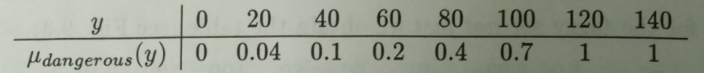 Το γενικό σύνολο είναι το ίδιο:  , το ίδιο με το U1 όσον αφορά την ταχύτητα ενός αυτοκινήτου εξίσου γρήγορο.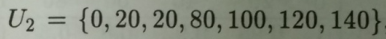 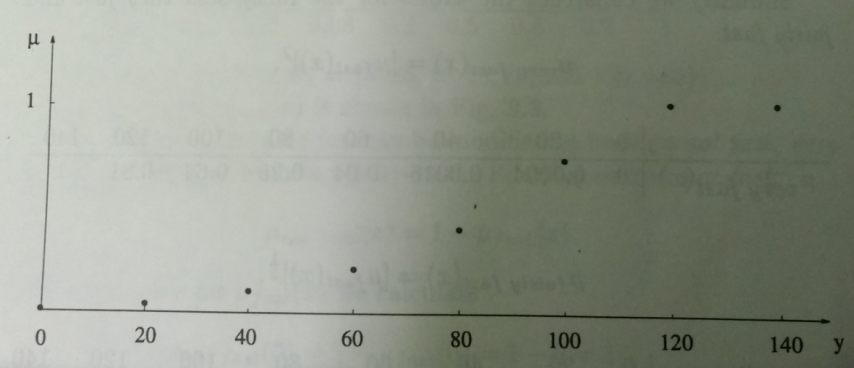 Με τον ίδιο ακριβώς τρόπο θα τροποποιήσουμε την μεταβλητή <<επικίνδυνος>> και θα προκύψουν ο παρακάτω πίνακας.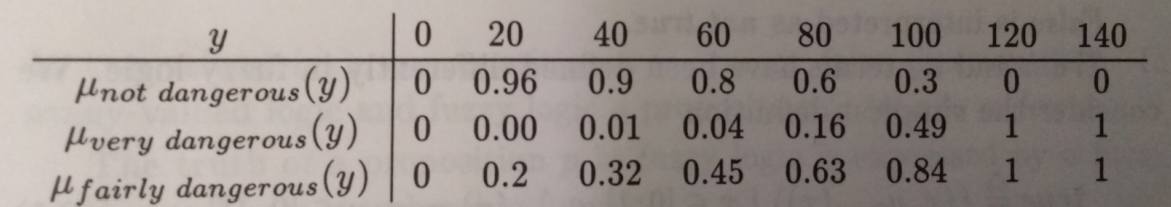 Στην συνέχεια θα δούμε συνδυασμούς σύνθεσης των τιμών fast & dangerous.Ασαφείς συνεπαγωγέςΠίνακας όταν το x χαρακτηρίζεται  fast και το y dangerous (τομή)Επομένως για την ασαφή συνεπαγωγή χρησιμοποιείται η Min τομή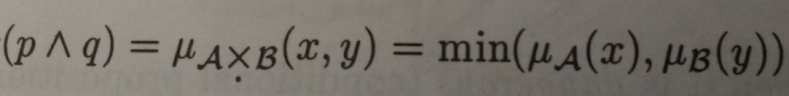 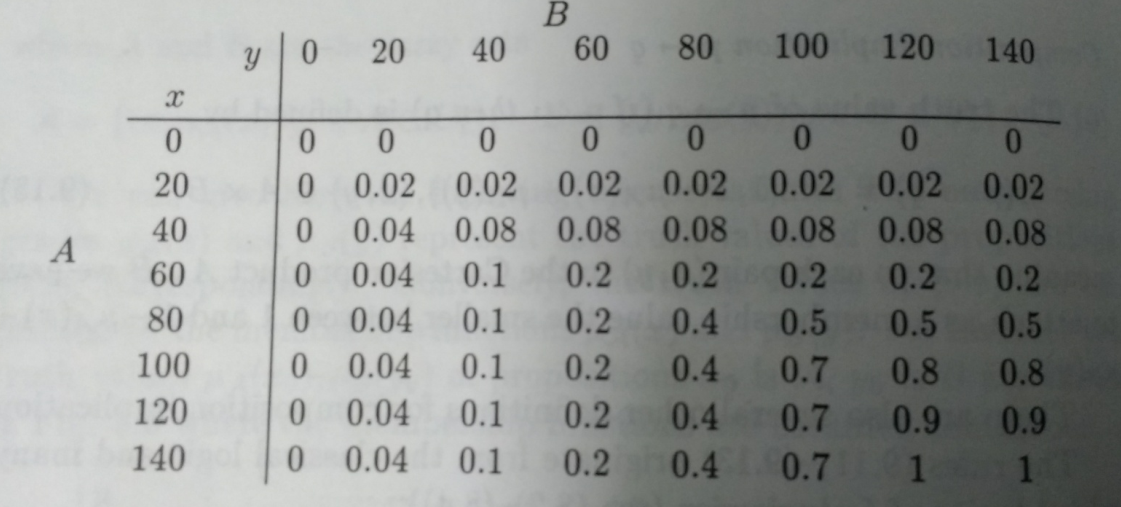 Πίνακας όταν το x χαρακτηρίζεται  fast συνεπάγεται το y dangerous (συνεπαγωγή)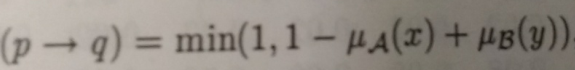 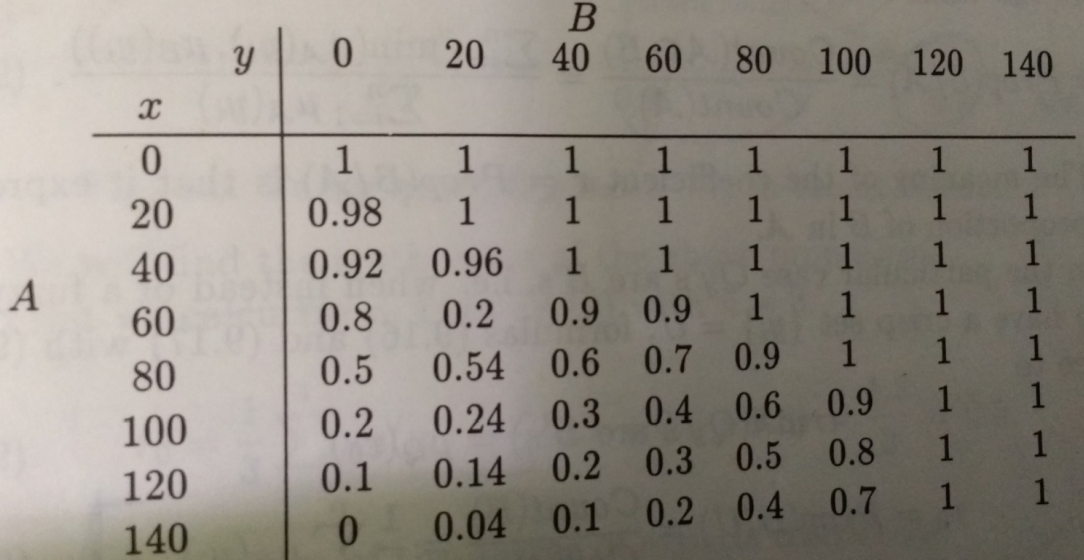 max-min σύνθεση και συλλογιστική_______________________________________________Έστω ότι ο παρακάτω πίνακας εκφράζει την μεταβλητή x’(ελαφρώς πιο γρήγορο),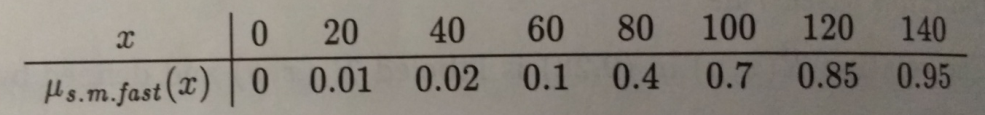 θέλουμε να βρούμε τον πίνακα που να εκφράζει το (λίγο περισσότερο επικίνδυνο) χρησιμοποιώντας max-min σύνθεση και τον πίνακα που αναφέρθηκε παραπάνω.Υπενθύμιση: 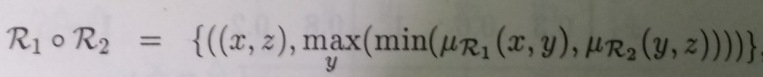 ΑπάντησηEαν x είναι A’Aν X είναι Α είναι x ΤΟΤΕ y είναι Βy είναι B’Πράγματι: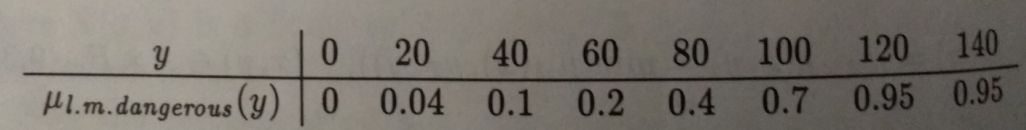 